PÓS-GRADUAÇÃO DO INSTITUTO DE GEOCIÊNCIAS 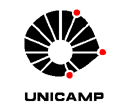 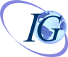 FORMULÁRIO DE SOLICITAÇÃO DE: (   ) EXAME DE QUALIFICAÇÃO          	                                                                                                         (   ) DEFESAEste formulário deve ser preenchido e enviado pelo(a) Orientador(a) para o(a) Coordenador(a) do Programa de Pós-Graduação, com cópia para a Secretaria de Pós-Graduação, até 50 dias antes da data prevista da defesa de Mestrado ou Doutorado ou até 30 dias antes da data prevista do exame de Qualificação.Programa de Pós-graduação em:		Nível:		(   ) EHCT	       (   ) PC&T                       (   ) Mestrado           	   (   ) Geociências                                             (   ) Doutorado	Aluno(a): 	                                                                         RA: 	  	E-mail: 
Orientador(a): Coorientador(a) (se houver):A data e horário precisam ser previamente agendados pelo(a) orientador(a) com os membros da banca sugeridos:Data: 				Horário: Local: Reservado pela Secretaria de Pós-graduaçãoInformações para a Comissão de Programa de Pós-graduaçãoOBS:	TODOS OS CAMPOS SÃO OBRIGATÓRIOS,O orientador(a) tem que estar em primeiro lugar na composição da banca.O campo T (Titular)/S (Suplente)* deverá ser preenchido pelo Coordenador da Comissão.Assinalar com um "X", a forma de participação de cada membro titular e suplente, na respectiva coluna.  T/SNOME COMPLETO POR EXTENSOCPFDATA NASCIMENTOSIGLA DA INSTITUIÇÃO(Univ.)EMAILTELEFONEPARTICIPAÇÃOPARTICIPAÇÃOJUSTIFICAR PARTICIPAÇÃO REMOTA  T/SNOME COMPLETO POR EXTENSOCPFDATA NASCIMENTOSIGLA DA INSTITUIÇÃO(Univ.)EMAILTELEFONEPRESENCIALREMOTAJUSTIFICAR PARTICIPAÇÃO REMOTA